To whom it may concern,A main goal of the International Telecommunication Union/World Health Organization Focus Group on Artificial Intelligence for Health (FG-AI4H) is to document guidelines for an internationally applicable standardized benchmarking framework for artificial intelligence (AI) in health. To ensure that these deliverables achieve the maximum level of quality and offer value for stakeholders, we have a two-part (internal and external) peer review process. To conduct these reviews, we depend on the voluntary support of internal and external experts in the field. With this letter, we kindly request your voluntary support as an internal reviewer of the deliverable Entitled:Authored by:Please clearly indicate whether you will be able to conduct this review. This form should be submitted to the FG-AI4H secretariat (tsbfgai4h@itu.int) with “Internal Reviewer Volunteer Form: Attn. Committee of Deliverable Editors” in the subject line. We appreciate your support of FG-AI4H activities.Cheers,Committee of Deliverable Editors_____________________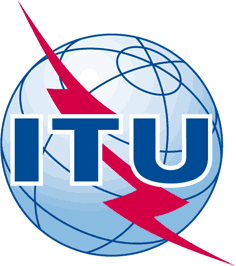 INTERNATIONAL TELECOMMUNICATION UNIONTELECOMMUNICATION
STANDARDIZATION SECTORSTUDY PERIOD 2017-2020INTERNATIONAL TELECOMMUNICATION UNIONTELECOMMUNICATION
STANDARDIZATION SECTORSTUDY PERIOD 2017-2020FG-AI4H-J-042-A02FG-AI4H-J-042-A02INTERNATIONAL TELECOMMUNICATION UNIONTELECOMMUNICATION
STANDARDIZATION SECTORSTUDY PERIOD 2017-2020INTERNATIONAL TELECOMMUNICATION UNIONTELECOMMUNICATION
STANDARDIZATION SECTORSTUDY PERIOD 2017-2020ITU-T Focus Group on AI for HealthITU-T Focus Group on AI for HealthINTERNATIONAL TELECOMMUNICATION UNIONTELECOMMUNICATION
STANDARDIZATION SECTORSTUDY PERIOD 2017-2020INTERNATIONAL TELECOMMUNICATION UNIONTELECOMMUNICATION
STANDARDIZATION SECTORSTUDY PERIOD 2017-2020Original: EnglishOriginal: EnglishWG(s):WG(s):PlenaryE-meeting, 30 September – 2 October 2020E-meeting, 30 September – 2 October 2020DOCUMENTDOCUMENTDOCUMENTDOCUMENTDOCUMENTSource:Source:EditorsEditorsEditorsTitle:Title:Peer review Att. 2 – Reviewer Request Template: InternalPeer review Att. 2 – Reviewer Request Template: InternalPeer review Att. 2 – Reviewer Request Template: InternalPurpose:Purpose:DiscussionDiscussionDiscussionContact:Contact:Monique Kuglitsch
Fraunhofer HHI
GermanyMonique Kuglitsch
Fraunhofer HHI
GermanyEmail: monique.kuglitsch@hhi.fraunhofer.de Contact:Contact:Eva Weicken
Fraunhofer HHI
GermanyEva Weicken
Fraunhofer HHI
GermanyEmail: 	eva.weicken@hhi.fraunhofer.de 
Contact:Contact:Naomi Lee
The Lancet
United KingdomNaomi Lee
The Lancet
United KingdomEmail: 	naomi.lee@lancet.com 
